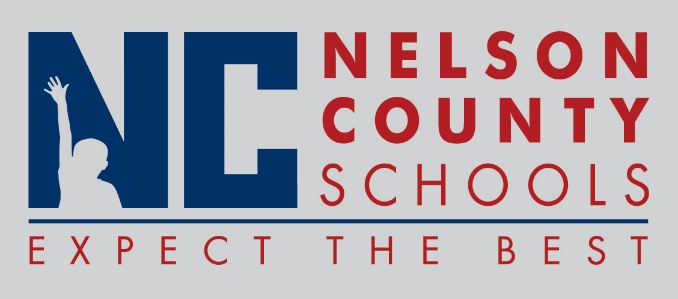 Information Paper CLASSIFEDTo:Nelson County Board of EducationNelson County Board of EducationNelson County Board of EducationNelson County Board of EducationFrom:Bob Morris, Executive Director of Student SupportBob Morris, Executive Director of Student SupportBob Morris, Executive Director of Student SupportBob Morris, Executive Director of Student Supportcc:Dr. Anthony Orr, SuperintendentDr. Anthony Orr, SuperintendentDr. Anthony Orr, SuperintendentDr. Anthony Orr, SuperintendentDate:Re:Sick Bank Summary 2016-2017Sick Bank Summary 2016-2017Sick Bank Summary 2016-2017Sick Bank Summary 2016-2017CERTIFIEDCERTIFIEDCERTIFIEDBeginning Balance as of July 1, 2016Beginning Balance as of July 1, 2016Beginning Balance as of July 1, 2016104New Members 2016 - 2017New Members 2016 - 2017New Members 2016 - 201712Days Returned for 2015 -2016  Days Returned for 2015 -2016  Days Returned for 2015 -2016  0Days Returned for 2016 -2017 (non-usage)Days Returned for 2016 -2017 (non-usage)Days Returned for 2016 -2017 (non-usage)2.5Days Granted for 2016 - 2017Days Granted for 2016 - 2017Days Granted for 2016 - 2017-26Ending Balance on June 30, 2017Ending Balance on June 30, 201792.592.5Beginning Balance as of July 1, 201652New Members for 2016 - 201715Days Returned for 2015 - 2016  0Days Returned for 2016 - 2017  for non-usage3Days Granted for 2016 - 2017-61Ending Balance on June 30, 20179